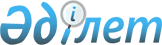 О снятии ограничительных мероприятий на территории северной части города Аксай Бурлинского районаРешение исполняющего обязанности акима города Аксай Бурлинского района Западно-Казахстанской области от 27 ноября 2017 года № 573. Зарегистрировано Департаментом юстиции Западно-Казахстанской области 7 декабря 2017 года № 4977
      В соответствии с Законами Республики Казахстан от 23 января 2001 года "О местном государственном управлении и самоуправлении в Республике Казахстан", от 10 июля 2002 года "О ветеринарии", на основании представления руководителя государственного учреждения "Бурлинская районная территориальная инспекция Комитета ветеринарного контроля и надзора Министерства сельского хозяйства Республики Казахстан" от 13 октября 2017 года №1-13/759, исполняющий обязанности акима города Аксай Бурлинского района РЕШИЛ:
      1. Снять ограничительные мероприятия установленные в связи с возникновением болезни бруцеллез среди мелкого рогатого скота на территории северной части города Аксай Бурлинского района.
      2. Признать утратившим силу решение исполняющего обязанности акима города Аксай Бурлинского района Западно-Казахстанской области от 27 апреля 2017 года № 171 "Об установлении ограничительных мероприятий на территории северной части города Аксай Бурлинского района Западно-Казахстанской области" (зарегистрированное в Реестре государственной регистрации нормативных правовых актов №4789, опубликованное 15 мая 2017 года в Эталонном контрольном банке нормативных правовых актов Республики Казахстан).
      3. Главному специалисту аппарата акима города Аксай (Сиволобова Л.В.) обеспечить государственную регистрацию настоящего решения в органах юстиции, его официальное опубликование в Эталонном контрольном банке нормативных правовых актов Республики Казахстан и в средствах массовой информации.
      4. Контроль за исполнением настоящего решения оставляю за собой.
      5. Настоящее решение вводится в действие со дня первого официального опубликования.
					© 2012. РГП на ПХВ «Институт законодательства и правовой информации Республики Казахстан» Министерства юстиции Республики Казахстан
				
      Исполняющий обязанности акима города

Б.Джармухамбетов
